1. Краткий инвестиционный меморандумМало кто может представить современный бизнес без рекламы. Несмотря на развитие интернет-технологий, печать книг, журналов, рекламной продукции — одна из составляющих продвижения практически каждой коммерческой организации. С каждым днём начинают работать всё новые частные фирмы, которым необходимы типографические услуги в том или ином виде (рекламные газеты и флаера, меню, визитки). Поэтому такая отрасль, как полиграфическая промышленность, очень развита, и барьер входа на рынок довольно низок ввиду необходимости невысоких первоначальных инвестиций и относительно быстрого срока окупаемости, а также отсутствия специальных навыков и знаний.Благодаря скорости и высокому качеству работы типография может выделиться на фоне конкурентов и завоевать постоянных клиентов. В городах-миллионниках с населением до 4 млн. человек в среднем открыто от 230 до 300 подобных предприятий.Сумма первоначальных инвестиций составляет 1 687 186 рублей.Точка безубыточности достигается в восьмой месяц работы.Срок окупаемости составляет от 21 месяцев.2. Описание бизнеса, продукта или услугиОценивая концепцию вашего проекта, важно представить, какой именно сегмент вы планируете охватить. Наиболее распространенные направления деятельности типографий:рекламная сфера;изготовление журналов, книг, газет;выпуск упаковочной продукции.Наименее трудоемкая и наиболее прибыльная сфера — выпуск рекламной продукции, поэтому в данном бизнес-плане эта услуга рассмотрена в качестве основной.Продукция компании — это бланки, формуляры, листовки, бюллетени, брошюры. Потребителями являются физические и юридические лица, к примеру, рекламные агентства, дизайн-студии, издательства.Оценивая доходы, которые может принести ваш типография, следует помнить о сезонности этого бизнеса: наиболее активные месяцы продаж приходятся на предновогодний период. Часы работы типографии: ежедневно с 09:00-20:00. Перечень и стоимость услуг, предоставляемых в вашей типографии, указаны ниже:Со временем рекомендуется диверсифицировать ассортимент, внедрив печать на футболках и кружках, изготовление сувениров и т.д.3. Описание рынка сбытаПотенциальными потребителями полиграфических услуг являются физические и юридические лица, которые нуждаются в изготовлении бланков, формуляров, бюллетеней, листовок, рекламных брошюр, проспектов, а также в срочном и несроч­ном изготовлении копий печатных материалов. Рекомендуется привлечь к сотрудничеству школы и ВУЗы, которые регулярно нуждаются в полиграфической продукции и обеспечат стабильные заказы на долгий период. Наибольший удельный вес в общем объеме клиентов составляют коммерческие организации, которым требуется рекламная продукция, далее идут физические лица и образовательные учреждения. Наименьшее число клиентов приходится на некоммерческие организации, к ним относятся, например, благотворительные организации, которые нуждаются в рекламных буклетах и брошюрах. В процентном соотношении ваша целевая аудитория выглядят примерно следующим образом: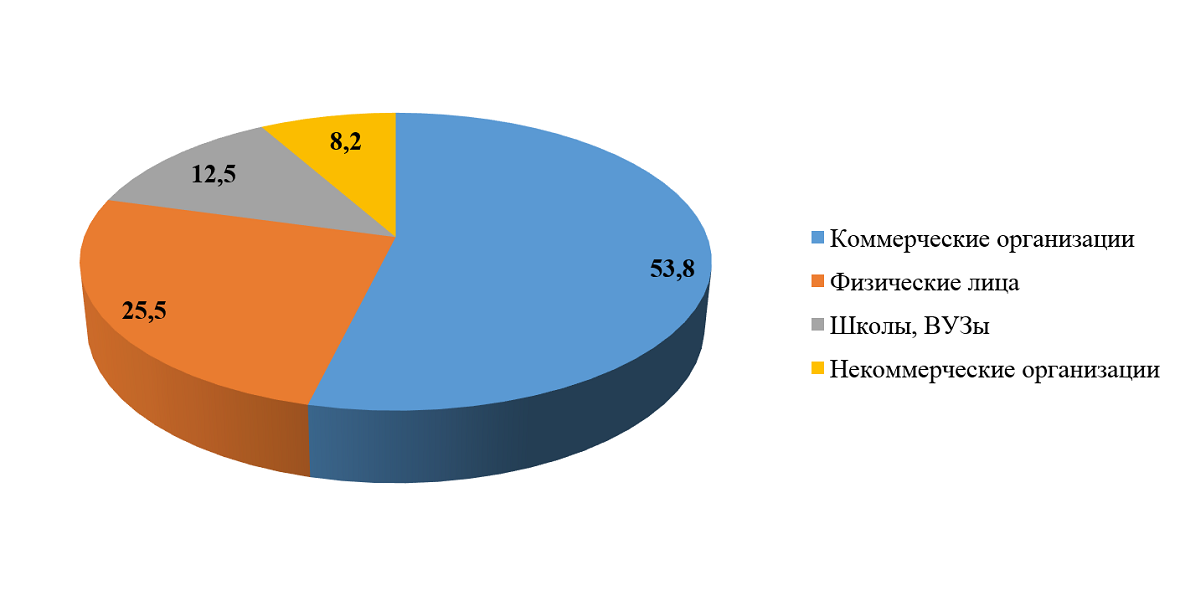 Проведем SWОТ-анализ деятельности вашего проекта.4. Продажи и маркетингТипография — именно тот бизнес, который лучше развивать посредством Интернета. Обозначим основные направления деятельности при запуске рекламной кампании.Создание адаптивного сайта, с помощью которого можно будет произвести расчет стоимости услуг типографии в зависимости от тиража, размеров, цветности заказываемых товаров. Также на сайте должны быть указаны перечень предоставляемых услуг, фото производства, отзывы клиентов, ваши контактные данные, ссылки на профили в соц. сетях. После создания сайта нужно прибегнуть к помощи грамотного специалиста-директолога, который при умеренном рекламном бюджете (20 000 руб./мес.) сможет обеспечить вам поток заявок.Создание группы в контакте и профиля в инстаграме. Систематичное ведение группы и профиля в соц. сетях позволит получать от 2 заказов день спустя 6 месяцев после запуска проекта. Если у вас нет опыта продаж в соц. сетях, лучше доверить ведение и продвижение профессионалу. В первые месяцы для наработки базы клиентов можно использовать рекламные акции, такие, как:— Скидка 15 % на первый заказ;— Скидка на заказ до конца месяца;— Приведи друга- получи скидку.В дополнение в онлайн-методам привлечения, можете воспользоваться обменом промо-материалами с другими компаниями (курьерские службы, доставка еды и т.д.)Кроме того, в вашей типографии желательно нахождение менеджера по продажам, который будет продавать услуги фирмы посредством телефонных обращений. Это позволит найти корпоративных клиентов и получить обратную связь.5. План производстваОбозначим основные этапы запуска типографии.1. Регистрация в государственных органахОткрытие типографии не требует специальных разрешений и лицензий, поэтому перед открытием достаточно зарегистрировать в себя в качестве индивидуального предпринимателя с упрощенной системой налогообложения (6% с доходов), а также открыть расчетный счет.2. Поиск помещения и ремонтЧто касается размещения типографии, то к нему предъявляются определенные требования:Квадратура от 40 м2;Вытяжка/ проветриваемость помещения;Возможность расширения в будущем под складское помещение для готовой продукции.В качестве помещения под небольшую типографию подойдет площадь от 40 кв. м. Слишком малые площади не подойдут по причине того, что не позволят разместить все оборудование (а это как минимум 5-6 машин). Плюс ко всему, необходимо дать простор операторам, выделить складское помещение для хранения материалов и готовой продукции. Наконец, нужно выделить площадь для посетителей, расположить мягкий диван и стулья. Арендные платежи за площадь в 40 кв. м. в зависимости от месторасположения составят порядка 28 — 40 тыс. рублей в месяц.3. Покупка необходимого оборудования и инвентаряДля открытия типографии необходимо следующее оборудование:Цифровая печатная машина с растровым процессором для офсетной печати (устройство, переносящее изображение с формы на поверхность материала посредством резинового полотна; применяется для печати листовок, бланков, деловой документации, брошюр, плакатов, визиток, открыток, буклетов, купонов, фотоснимков, в общем, подавляющего большинства продукции типографии);Режущий плоттер (это аппарат для точного вырезания любых трафаретов или изображений из различных материалов);Брошюровщик (устройство предназначены для переплета документов (скрепления листов скобой);Лазерный МФУ;Термопресс многофункциональный (специализированное современное оборудование, которое позволяет качественно переносить всевозможные изображения на разные поверхности, используется для нанесения на кепки, кружки, футболки нужные изображения);Резак (используется для резания бумаги на ровные части и выравнивания краев);Ламинатор;Компьютер;Расходные материалы: бумага, термопленка, оракал, магнитный винил, краска.Ввиду высокой стоимости нового оборудования, можно поискать варианты поддержанного, тогда цена будет в примерно в 2 раза ниже. В данном бизнес-плане приведено оборудование, бывшее в производстве не более трех лет.*В расходный инвентарь включается: бумага, противоотмарывающий материал для офсетных печатных машин, картиридж для принтера, картон, металлические/пластиковые пружины, календарные петли, магнитный винил, оракал.4. Поиск персоналаСложнее всего будет найти профессиональных печатников, так как для качественной работы потребуется опыт и профильное образование. Поиск таких специалистов лучше осуществить на портале hh.ru, доступ к резюме обойдется в 15 000 руб. Также вам понадобится опытный менеджер по продажам и администраторы-менеджеры, которые будут заниматься встречей клиентов, расчетом стоимости и передачей готовой продукции. Их также целесообразнее искать на вышеприведенном сайте либо осуществить поиск через знакомых или соц. сети.5. Маркетинговая политикаОбозначим основные виды затрат, с которыми вам предстоит столкнуться в процессе реализации рекламной кампании:Создание и раскрутка сайта — 150 000 руб.;Бюджет на контекстную рекламу — 20 000 руб.;Раскрутка группы и профиля в соц. сети — 10 000 руб.;Промо-листовки — 2 000 руб.Календарный план открытия типографии6. Организационная структураГлавный сотрудник вашей типографии — печатник, который осуществляет подготовку материалов и печатной машины к производству, приладку и печать всех видов полиграфической продукции, профилактическое обслуживание и ремонт печатной машины, следит за соблюдением скоростных режимов и графика печати. График работы печатника- 2/2 по 12 часов день, заработная плата самая высокая на предприятии (45 000 руб.), так как требуются кандидаты с опытом работы и профильным образованием. Идеально, чтобы данные сотрудники были специалистами широкого профиля и могли работать с плоттером, брошюровщиком, термопрессом. Но даже в этом случае необходимо нанять помощников, которые будут производить работы под надзором печатников. В первые месяцы, когда база клиентов еще не наработана и заказов мало, достаточно двух печатников, далее — без помощников с з/п по 15 000 руб. не обойтись.Следующий сотрудник, которого необходимо привлечь — менеджер по продажам, который осуществляет звонки потенциальным клиентам и предлагает полиграфические услуги. Менеджер может работать удаленно, оплата его работы происходит в зависимости от количества реализованных услуг (15 %). Кандидат также должен иметь опыт работы в сфере продаж, должен разрабатывать продающие скрипты для разговоров, сдавать ежемесячную отчетность директору о количестве отработанных контактов и конверсии.Также в штат необходимо нанять дизайнера, который осуществляет разработку макетов листовок‚ буклетов‚ визиток‚ открыток‚ календарей, а также занимается подготовкой файлов к печати. Заработная плата дизайнера — 18 000 руб., режим работы — 5/2.Прием клиентов и их консультацию осуществляет менеджер. Также он производит расчет стоимости заказов, принимает входящие вызовы, отвечает на сообщения клиентов и т.д. Так как типография работает ежедневно, есть необходимость в найме двух менеджеров, которые работают посменно, их заработная плата составляет 15 000 руб./мес.7. Финансовый планИнвестиции в открытие типографии выглядят следующим образом:Текущие расходы в первый месяц работы представлены ниже:**Амортизация начисляется линейным способом в течение 7 лет.Общая сумма первоначальных инвестиций составляет 1 687 186 руб.Прогноз финансовых показателей предприятия на 2 года:Данные таблицы рассчитаны исходя из средних цен на каждую из группы услуг типографии, при этом вы можете добавить дополнительные позиции в ваш прайс лист, тогда можно рассчитывать на большие показатели дохода. Спустя 12 месяцев после открытия типографии вы сможете нанять дополнительных сотрудников — помощников печатников, их заработная плата учтена в расходах финансового плана. Предполагается, что первые два года вы будете активно развивать маркетинговую политику типографии, поэтому расходы на рекламу в течение этого времени не изменяются, однако при стабильном потоке клиентов со временем данные расходы будут существенно ниже. Как видно из представленных данных, точка безубыточности типографии наступит уже на восьмой месяц запуска проекта, т.е. с этого времени ваш финансовый результат будет положителен. При этом полную окупаемость инвестиций можно ожидать спустя 20 месяцев работы. Рентабельность продаж вашего бизнеса составит 29% уже спустя год функционирования.8. Факторы рискаВнешние риски:рост числа конкурентов. Для снижения риска остаться без заказов следует внедрять спецпредложения, акции, изучать предложения конкурентов и предлагать клиентам более качественные и выгодные условия;неблагоприятная рыночная конъектура. Рост инфляции, обесценивание национальной валюты, экономический кризис — все это негативным образом влияет на деятельность бизнеса. Для снижения подобных рисков следует как можно более качественно и индивидуально обслуживать клиентов, диверсифицировать ассортимент услуг, в этом случае даже при негативных внешних условиях клиент выберет вас;появление нового оборудования, которое функционально превосходит ваше. Прогресс не стоит на месте, и с каждым годом появляются новые офсетные машины, принтеры, компьютеры, которые обеспечат более скоростную и качественную работу вашей типографии. Чтобы не отстать от конкурентов, требуется непрерывный мониторинг новых технологий, оценка целесообразности их внедрения.Внутренние риски:поломка оборудования может привести к простоям на рабочем месте и, как следствие, к снижению выручки. Для минимизации такого риска нужно принимать на работу действительно опытных специалистов, а также проводить осмотр оборудования;риск увольнения ключевых сотрудников. Для стимулирования персонала работать именно в вашей компании необходимо проводить корпоративные мероприятия, выдавать премии в случае добросовестной работы и т.д.;риск несвоевременности поступления и недопоставок расходного инвентаря. Для минимизации подобных случаев нужно тщательно прописывать все условия в договорах с поставщиками, в частности условия начисления штрафных пени в случае несоблюдения договоров.УслугаФорматЦветностьТиражТиражТиражИзготовление фотокнигЛюбойЛюбойЛюбойИзготовление фотокниг2000 руб./шт2000 руб./шт2000 руб./штИзготовление визиток1000 шт.-3000 шт.3001 шт.-5000 шт.5001 шт.-10000 шт.Изготовление визиток0,75 руб./шт.0,5 руб./ шт0,35 руб./шт.Тиснение на бумаге100 шт.-500 шт.501 шт.-3000 шт.3001 шт-10000 шт.Тиснение на бумаге8,4 руб./шт.7,2 руб./ шт.6,4 руб./ шт.Изготовление календарей500 шт.-2000 шт.2001 шт-4000 шт.4001 шт.-6000 шт.Изготовление календарей10 руб./шт.7 руб./шт.4 руб./шт.Изготовление бланочной продукции50 шт.-1000 шт.1001 шт.-5000 шт.5001 шт.-10000 шт.Изготовление бланочной продукцииА31+02,45 руб./шт.1,65 руб./шт.1,25 руб./шт.Изготовление бланочной продукцииА31+14,25 руб./шт.2,65 руб./шт.1,85 руб./шт.Изготовление бланочной продукцииА41+01,55 руб./шт.1,15 руб./шт.0,95 руб./шт.Изготовление бланочной продукцииА41+12,45 руб./шт.1,65 руб./шт.1,25 руб./шт.Изготовление бланочной продукцииА51+01,15 руб./шт.0,95 руб./шт.0,67 руб./шт.Изготовление бланочной продукцииА51+11,65 руб./шт.1,25 руб./шт.1,05 руб./шт.Изготовление бланочной продукцииА61+00,95 руб./шт.0,67 руб./шт.0,8 руб./шт.Изготовление бланочной продукцииА61+11,25 руб./шт.1,05 руб./шт.0,95 руб./шт.Изготовление флаеров500 шт-2000 шт.2001 шт-4000 шт.4001 шт-10000 шт.Изготовление флаеровА54+06 руб./шт.2 руб./шт.0,8 руб./шт.Изготовление флаеровА54+410 руб./шт.4 руб./шт.1,5 руб./шт.Изготовление флаеровА64+05 руб./шт.1,8 руб./шт.0,7 руб./шт.Изготовление флаеровА64+49 руб./шт.3,5 руб./шт.1 руб./шт.Изготовление блокнотов100 шт-400 шт.401 шт-1500 шт.1501 шт-2500 шт.Изготовление блокнотов75,4 руб./шт.58,6 руб./шт.49,7 руб./шт.Брошюровка10 шт-50 шт.51 шт-100 шт.101 шт-250 шт.Брошюровка40 руб./шт.25 руб./шт.15 руб./шт.Сильные стороны проектаСлабые стороны проектаСвоевременное предоставление услуг;Возможность предоставления ускоренных услуг;Наличие веб-сайта, площадки в соц. сетях;Расчет посредством различных форм платежей;Система скидок для клиентов;Наличие правдивых отзывов клиентов;Качественное оборудование;Широкий ассортимент предоставляемых услуг;Возможность выполнения заказа при маленьких тиражах.Невыполнение условий договора заказчиком (несвоевременная оплата и т.д.);Сложная организация системы внутреннего контроля на предприятии.Возможности проектаУгрозы проектаВозможность привлечения к сотрудничеству школ, ВУЗов;Возможность создания сети типографий;Потенциал обслуживания крупнейших организаций вашего региона.Рост числа конкурентов на рынке;Моральный износ оборудования.НаименованиеКоличествоЦена за 1 шт.Обшая суммаПроизводственное оборудование и инвентарьПроизводственное оборудование и инвентарьПроизводственное оборудование и инвентарьПроизводственное оборудование и инвентарьОфсетная печатная машина Ryobi 512H1680 000680 000Режущий плоттер Mimaki CG-60SRIII1110 000110 000Брошюровщик Office Kit B3432E147 00047 000Лазерный МФУ HP LaserJet Pro M435nw137 00037 000Термопресс многофункциональный Gifttec MASTER комбо 6 в 1139 00039 000Резак KW-TRIO 391924 1508 300Ламинатор FELLOWES Saturn 3i17 5007 500Компьютер Acer Extensa EX2511G-P8BS227 00054 000Стол для резки16 0006 000Расходный инвентарь*85 00085 000Мебель и инвентарь для клиентов и персоналаМебель и инвентарь для клиентов и персоналаМебель и инвентарь для клиентов и персоналаМебель и инвентарь для клиентов и персоналаШкаф для одежды17 1007 100Стол13 9003 900Стул68004 800Микроволновая печь13 0003 000Электрический чайник12 0002 000Диван112 00012 000Итого1 106 600Этап/длительность исполнения, нед.1 нед.2 нед.3 нед.4 нед.5 нед.Регистрация ИПЗапуск рекламной кампанииПокупка инвентаря и оборудованияПоиск помещенияПоиск кадровПерсоналКоличество сотрудниковЗ/п на 1 сотрудника (руб.)Зарплата итого (руб.)Руководитель (оклад+премии)132 23132 231Менеджер (оклад)215 00030 000Менеджер по продажам (%)110 84610 846Бухгалтер15 0005 000Печатник245 00090 000Дизайнер118 00018 000Общий фонд з/п186 076НаименованиеКоличество, штукСтоимость 1 штуки, руб.Общая сумма, руб.Оборудование и инвентарь1 106 600Ремонт косметический150 00050 000Регистрация ИП13 8003 800Создание сайта1150 000150 000Раскрутка группы и профиля в соц. сетях110 00010 000Контекстная реклама115 00015 000Промо-материалы15 0005 000Поиск персонала115 00015 000Итого1 355 400Планируемые затраты в первый месяц работыПланируемые затраты в первый месяц работыПеременные расходы237 145Заработная плата186 076Отчисления с ФОТ (30% от з/п штатных сотрудников)51 069Постоянные расходы94 641Аренда (40 кв. м.)28 000Коммунальные платежи6 000Реклама, маркетинг, печатные материалы32 000Амортизация**9 964Непредвиденные расходы10 000Налоги УСН8 677Итого расходы331 786Наименование вида услугиПоказатели123456Изготовление визитокСредняя цена0,50,50,50,50,50,5Изготовление визитокКоличество10 00017 00024 00028 00032 00036 000Изготовление визитокДоход5 0008 50012 00014 00016 00018 000Изготовление фотокнигСредняя цена2 000115115115115115Изготовление фотокнигКоличество81930415263Изготовление фотокнигДоход16 0002 1853 4504 7155 9807 245Тиснение на бумагеСредняя цена7,207,207,207,207,207,20Тиснение на бумагеКоличество2 0003 5005 0006 5008 0009 500Тиснение на бумагеДоход14 40025 20036 00046 80057 60068 400Изготовление календарейСредняя цена7,07,07,07,07,07,0Изготовление календарейКоличество3 0005 0007 0009 00011 00013 000Изготовление календарейДоход21 00035 00049 00063 00077 00091 000Изготовление бланочной продукцииСредняя цена1,381,381,381,381,381,38Изготовление бланочной продукцииКоличество5 0008 60012 20015 80019 40023 000Изготовление бланочной продукцииДоход6 90011 86816 83621 80426 77231 740Изготовление флаеровСредняя цена2,832,832,832,832,832,83Изготовление флаеровКоличество3 0006 0009 00012 00015 00018 000Изготовление флаеровДоход8 49016 98025 47033 96042 45050 940Изготовление блокнотовСредняя цена58,6058,6058,6058,6058,6058,60Изготовление блокнотовКоличество1 2001 2001 2001 2001 2001 200Изготовление блокнотовДоход70 32070 32070 32070 32070 32070 320БрошюровкаСредняя цена252525252525БрошюровкаКоличество1005581107133159БрошюровкаДоход2 5001 3752 0252 6753 3253 975Итого выручкаИтого выручка144 610171 428215 101257 274299 447341 620Переменные расходыПеременные расходы237 145254 614264 222273 500282 778292 056Заработная платаЗаработная плата186 076189 429194 888200 159205 431210 703Отчисления с ФОТ (30% от з/п штатных сотрудников)Отчисления с ФОТ (30% от з/п штатных сотрудников)51 06951 47152 12752 75953 39254 024Расходный инвентарьРасходный инвентарь013 71417 20820 58223 95627 330Постоянные расходыПостоянные расходы94 64196 25098 870101 400103 931106 461Аренда (40 кв.м.)Аренда (40 кв.м.)28 00028 00028 00028 00028 00028 000Коммунальные платежи и телефонная связьКоммунальные платежи и телефонная связь6 0006 0006 0006 0006 0006 000Реклама, печатные материалыРеклама, печатные материалы32 00032 00032 00032 00032 00032 000АмортизацияАмортизация9 9649 9649 9649 9649 9649 964Непредвиденные расходыНепредвиденные расходы10 00010 00010 00010 00010 00010 000Налоги УСН (6% от выручки)Налоги УСН (6% от выручки)8 67710 28612 90615 43617 96720 497Итого расходыИтого расходы331 786350 864363 092374 901386 709398 518Чистая прибыльЧистая прибыль-187 176-179 436-147 991-117 627-87 262-56 898EBITDA (ЧП с учетом налогов и амортизации)EBITDA (ЧП с учетом налогов и амортизации)-117 466-107 715-72 995-39 467-5 94027 588EBIT (ЧП с учетом налогов)EBIT (ЧП с учетом налогов)-127 430-117 679-82 959-49 431-15 90417 624Наращенный Cash Flow (с учетом первоначальных инвестиций)Наращенный Cash Flow (с учетом первоначальных инвестиций)-1 542 576-1 722 012-1 870 003-1 987 630-2 074 892-2 131 790Чистая прибыль нарастающим итогомЧистая прибыль нарастающим итогом-187 176-366 612-514 603-632 230-719 492-776 390Наименование вида услугиПоказатели789101112Изготовление визитокСредняя цена0,50,50,50,50,50,5Изготовление визитокКоличество40 00044 00048 00052 00056 00060 000Изготовление визитокДоход20 00022 00024 00026 00028 00030 000Изготовление фотокнигСредняя цена115115115115115115Изготовление фотокнигКоличество748596107118129Изготовление фотокнигДоход8 5109 77511 04012 30513 57014 835Тиснение на бумагеСредняя цена7,207,207,207,207,207,20Тиснение на бумагеКоличество11 00012 50014 00015 50017 00018 500Тиснение на бумагеДоход79 20090 000100 800111 600122 400133 200Изготовление календарейСредняя цена7,07,07,07,07,07,0Изготовление календарейКоличество15 00017 00019 00021 00023 00025 000Изготовление календарейДоход105 000119 000133 000147 000161 000175 000Изготовление бланочной продукцииСредняя цена1,381,381,381,381,381,38Изготовление бланочной продукцииКоличество26 60030 20033 80037 40041 00044 600Изготовление бланочной продукцииДоход36 70841 67646 64451 61256 58061 548Изготовление флаеровСредняя цена2,832,832,832,832,832,83Изготовление флаеровКоличество21 00024 00027 00030 00033 00036 000Изготовление флаеровДоход59 43067 92076 41084 90093 390101 880Изготовление блокнотовСредняя цена58,6058,6058,6058,6058,6058,60Изготовление блокнотовКоличество1 2001 2001 2001 2001 2001 200Изготовление блокнотовДоход70 32070 32070 32070 32070 32070 320БрошюровкаСредняя цена252525252525БрошюровкаКоличество185211237263289315БрошюровкаДоход4 6255 2755 9256 5757 2257 875Итого выручкаИтого выручка383 793425 966468 139510 312552 485594 658Переменные расходыПеременные расходы301 334310 613319 891329 169338 447347 725Заработная платаЗаработная плата215 974221 246226 517231 789237 061242 332Отчисления с ФОТ (30% от з/п штатных сотрудников)Отчисления с ФОТ (30% от з/п штатных сотрудников)54 65755 28955 92256 55557 18757 820Расходный инвентарьРасходный инвентарь30 70334 07737 45140 82544 19947 573Постоянные расходыПостоянные расходы108 992111 522114 052116 583119 113121 643Аренда (40 кв.м.)Аренда (40 кв.м.)28 00028 00028 00028 00028 00028 000Коммунальные платежи и телефонная связьКоммунальные платежи и телефонная связь6 0006 0006 0006 0006 0006 000Реклама, печатные материалыРеклама, печатные материалы32 00032 00032 00032 00032 00032 000АмортизацияАмортизация9 9649 9649 9649 9649 9649 964Непредвиденные расходыНепредвиденные расходы10 00010 00010 00010 00010 00010 000Налоги УСН (6% от выручки)Налоги УСН (6% от выручки)23 02825 55828 08830 61933 14935 679Итого расходыИтого расходы410 326422 134433 943445 751457 560469 368Чистая прибыльЧистая прибыль-26 5333 83234 19664 56194 925125 290EBITDA (ЧП с учетом налогов и амортизации)EBITDA (ЧП с учетом налогов и амортизации)61 11594 643128 171161 698195 226228 753EBIT (ЧП с учетом налогов)EBIT (ЧП с учетом налогов)51 15184 679118 207151 734185 262218 789Наращенный Cash Flow (с учетом первоначальных инвестиций)Наращенный Cash Flow (с учетом первоначальных инвестиций)-2 158 323-2 154 491-2 120 295-2 055 734-1 960 809-1 835 519Чистая прибыль нарастающим итогомЧистая прибыль нарастающим итогом-802 923-799 091-764 895-700 334-605 409-480 119Наименование вида услугиПоказатели131415161718Изготовление визитокСредняя цена0,50,50,50,50,50,5Изготовление визитокКоличество64 00068 00072 00076 00080 00084 000Изготовление визитокДоход32 00034 00036 00038 00040 00042 000Изготовление фотокнигСредняя цена115115115115115115Изготовление фотокнигКоличество140151162173184195Изготовление фотокнигДоход16 10017 36518 63019 89521 16022 425Тиснение на бумагеСредняя цена7,207,207,207,207,207,20Тиснение на бумагеКоличество20 00021 50023 00024 50026 00027 500Тиснение на бумагеДоход144 000154 800165 600176 400187 200198 000Изготовление календарейСредняя цена7,07,07,07,07,07,0Изготовление календарейКоличество27 00029 00031 00033 00035 00037 000Изготовление календарейДоход189 000203 000217 000231 000245 000259 000Изготовление бланочной продукцииСредняя цена1,381,381,381,381,381,38Изготовление бланочной продукцииКоличество48 20051 80055 40059 00062 60066 200Изготовление бланочной продукцииДоход66 51671 48476 45281 42086 38891 356Изготовление флаеровСредняя цена2,832,832,832,832,832,83Изготовление флаеровКоличество39 00042 00045 00048 00051 00054 000Изготовление флаеровДоход110 370118 860127 350135 840144 330152 820Изготовление блокнотовСредняя цена58,6058,6058,6058,6058,6058,60Изготовление блокнотовКоличество1 2001 2001 2001 2001 2001 200Изготовление блокнотовДоход70 32070 32070 32070 32070 32070 320БрошюровкаСредняя цена252525252525БрошюровкаКоличество341367393419445471БрошюровкаДоход8 5259 1759 82510 47511 12511 775Итого выручкаИтого выручка636 831679 004721 177763 350805 523847 696Переменные расходыПеременные расходы396 003405 281414 559423 837433 115442 393Заработная платаЗаработная плата277 604282 876288 147293 419298 690303 962Отчисления с ФОТ (30% от з/п штатных сотрудников)Отчисления с ФОТ (30% от з/п штатных сотрудников)67 45268 08568 71869 35069 98370 615Расходный инвентарьРасходный инвентарь50 94654 32057 69461 06864 44267 816Постоянные расходыПостоянные расходы124 174126 704129 235131 765134 295136 826Аренда (40 кв.м.)Аренда (40 кв.м.)28 00028 00028 00028 00028 00028 000Коммунальные платежи и телефонная связьКоммунальные платежи и телефонная связь6 0006 0006 0006 0006 0006 000Реклама, печатные материалыРеклама, печатные материалы32 00032 00032 00032 00032 00032 000АмортизацияАмортизация9 9649 9649 9649 9649 9649 964Непредвиденные расходыНепредвиденные расходы10 00010 00010 00010 00010 00010 000Налоги УСН (6% от выручки)Налоги УСН (6% от выручки)38 21040 74043 27145 80148 33150 862Итого расходыИтого расходы520 177531 985543 794555 602567 410579 219Чистая прибыльЧистая прибыль116 654147 019177 383207 748238 113268 477EBITDA (ЧП с учетом налогов и амортизации)EBITDA (ЧП с учетом налогов и амортизации)232 281265 808299 336332 863366 391399 918EBIT (ЧП с учетом налогов)EBIT (ЧП с учетом налогов)222 317255 844289 372322 899356 427389 954Наращенный Cash Flow (с учетом первоначальных инвестиций)Наращенный Cash Flow (с учетом первоначальных инвестиций)-1 718 865-1 571 846-1 394 463-1 186 715-948 602-680 125Чистая прибыль нарастающим итогомЧистая прибыль нарастающим итогом-363 465-216 446-39 063168 685406 798675 275Наименование вида услугиПоказатели192021222324Изготовление визитокСредняя цена0,50,50,50,50,50,5Изготовление визитокКоличество88 00092 00096 000100 000104 000108 000Изготовление визитокДоход44 00046 00048 00050 00052 00054 000Изготовление фотокнигСредняя цена115115115115115115Изготовление фотокнигКоличество206217228239250261Изготовление фотокнигДоход23 69024 95526 22027 48528 75030 015Тиснение на бумагеСредняя цена7,207,207,207,207,207,20Тиснение на бумагеКоличество29 00030 50032 00033 50035 00036 500Тиснение на бумагеДоход208 800219 600230 400241 200252 000262 800Изготовление календарейСредняя цена7,07,07,07,07,07,0Изготовление календарейКоличество39 00041 00043 00045 00047 00049 000Изготовление календарейДоход273 000287 000301 000315 000329 000343 000Изготовление бланочной продукцииСредняя цена1,381,381,381,381,381,38Изготовление бланочной продукцииКоличество69 80073 40077 00080 60084 20087 800Изготовление бланочной продукцииДоход96 324101 292106 260111 228116 196121 164Изготовление флаеровСредняя цена2,832,832,832,832,832,83Изготовление флаеровКоличество57 00060 00063 00066 00069 00072 000Изготовление флаеровДоход161 310169 800178 290186 780195 270203 760Изготовление блокнотовСредняя цена58,6058,6058,6058,6058,6058,60Изготовление блокнотовКоличество1 2001 2001 2001 2001 2001 200Изготовление блокнотовДоход70 32070 32070 32070 32070 32070 320БрошюровкаСредняя цена252525252525БрошюровкаКоличество497523549575601627БрошюровкаДоход12 42513 07513 72514 37515 02515 675Итого выручкаИтого выручка889 869932 042974 2151 016 3881 058 5611 100 734Переменные расходыПеременные расходы451 671460 949470 227479 505488 783498 061Заработная платаЗаработная плата309 234314 505319 777325 049330 320335 592Отчисления с ФОТ (30% от з/п штатных сотрудников)Отчисления с ФОТ (30% от з/п штатных сотрудников)71 24871 88172 51373 14673 77874 411Расходный инвентарьРасходный инвентарь71 19074 56377 93781 31184 68588 059Постоянные расходыПостоянные расходы139 356141 887144 417146 947149 478152 008Аренда (40 кв.м.)Аренда (40 кв.м.)28 00028 00028 00028 00028 00028 000Коммунальные платежи и телефонная связьКоммунальные платежи и телефонная связь6 0006 0006 0006 0006 0006 000Реклама, печатные материалыРеклама, печатные материалы32 00032 00032 00032 00032 00032 000АмортизацияАмортизация9 9649 9649 9649 9649 9649 964Непредвиденные расходыНепредвиденные расходы10 00010 00010 00010 00010 00010 000Налоги УСН (6% от выручки)Налоги УСН (6% от выручки)53 39255 92358 45360 98363 51466 044Итого расходыИтого расходы591 027602 836614 644626 453638 261650 070Чистая прибыльЧистая прибыль298 842329 206359 571389 935420 300450 664EBITDA (ЧП с учетом налогов и амортизации)EBITDA (ЧП с учетом налогов и амортизации)433 446466 973500 501534 028567 556601 084EBIT (ЧП с учетом налогов)EBIT (ЧП с учетом налогов)423 482457 009490 537524 064557 592591 120Наращенный Cash Flow (с учетом первоначальных инвестиций)Наращенный Cash Flow (с учетом первоначальных инвестиций)-381 283-52 077307 494697 4291 117 7291 568 393Чистая прибыль нарастающим итогомЧистая прибыль нарастающим итогом974 1171 303 3231 662 8942 052 8292 473 1292 923 793